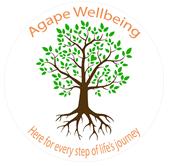 Job Title: Family Hub WorkerHours of Work: 21 hoursSalary:  £20,000 pro rataDuration of contract: 1year fixed term contractLine Manager: Agape Wellbeing ManagerPurpose  To develop, promote and facilitate a support programme including weekly groups, workshops, and parent & child sessions for parents with children from 0-3years, using a community asset based approach.What you’ll needA proven track record of working directly with pre-school children (especially 0-3years) and their parents in groups and on a one to one basisA strong understanding of the issues and challenges facing families and an empathetic and understanding manner towards themKey knowledge and understanding around GIRFECA strong work ethic with an ability to work autonomously as well as within a teamAbility to plan, organise and prioritise workGood written and verbal communication skills and the ability to form consistent, positive and appropriate relationships with young pre-school children and their families To be able to motivate and empower individuals to identify their own health improvement needs, aspirations and goals, and encourage their participation within their communityAn understanding of working with volunteersKnowledge and experience of Microsoft packages e.g. Word, PowerPointA Driving Licence with use of a vehicleBaby Massage qualification (desirable)Understanding of children's development in relation to attachment (desirable).Main Duties and ResponsibilitiesWithin our family services remit, develop and facilitate activities and services that promote positive wellbeing for children aged 0-3 yrs.Carry out wellbeing assessments and support families to set desired goals and objectives to ensure children’s’ wellbeing is promotedTo liaise with Health Visitors, and other appropriate agencies with issues relating to a child’s health or welfareSupported by the Agape Wellbeing Manager, carry out planning sessions and de-briefs with volunteers as appropriateIdentify families on low income, to promote and deliver our available schemes for families on low income.Signpost families as appropriate to partner organisationsHelp to organise and deliver a range of events to promote health and wellbeing in the community.GeneralTo have sympathy with the values of Agape Wellbeing.To keep records in accordance with Agape Wellbeing policy and General Data Protection Regulations.To ensure Agape Wellbeing’s policies are adhered to at all times, including policies relating to Safeguarding and Health & Safety.Maintain family client database in order to provide statistical information that may be required and liaise with Agape Wellbeing Manager regarding funding applications and evaluations where appropriate.Effectively manage the use of Agape Wellbeing’s resources.Attend supervision, training courses and events as required.Represent Agape Wellbeing in the community: including conferences, meetings, and from time to time give presentations about the organisation’s family work. Consult and cooperate with the Agape Wellbeing Manager, providing regular written and verbal reports as required.This post will also be subject to a satisfactory PVG check.This is not an exhaustive list of possible duties and the post holder will be required to carry out any other duties, to the equivalent level that are necessary to fulfil the purpose of this post. The duties and responsibilities of this post will be undertaken in accordance with the policies of Agape Wellbeing.Support & SupervisionMandatory induction schemeRegular supervision with Centre ManagerRegular training opportunities